Garantimos o melhor aos nossos clientes: A Bonfiglioli inova ao implementar a certificação TÜV para a certificação de seus distribuidoresCom mais de 550 parceiros em todo o mundo que fornecem produtos prontos para uso e serviços de pós-venda, a distribuição industrial foi sempre um pilar fundamental do modelo de negócios da Bonfiglioli e um ativo corporativo vital para melhor atender seus clientes.  Os parceiros de negócios mais qualificados da Bonfiglioli, os distribuidores BEST (Equipe de Serviços de Excelência da Bonfiglioli) - graças a um vasto estoque de produtos e componentes e de conhecimento técnico - são capazes de montar uma ampla gama de produtos, adaptando-se aos requisitos de seus clientes num curto espaço de tempo. Desde suporte de inicialização, ao suporte logístico e operacional, treinamento dedicado, visão comercial e assistência pós-venda, nosso BEST cuida do sucesso de seus clientes diariamente.Em 2019, a Bonfiglioli decidiu dar um passo em frente ao lado de seus distribuidores BEST, desenvolvendo uma certificação única em cooperação com a TÜV Italia para oferecer o melhor aos nossos clientes finais.   A certificação é emitida pela TÜV Italia e garante o mesmo elevado nível de serviço em todo o mundo a todos os clientes da Bonfiglioli, ao visitar um distribuidor com certificação BEST. Os produtos e serviços fornecidos combinam perfeitamente com a qualidade, ambiente, segurança e exigências éticas da Bonfiglioli. A TÜV Italia é um provedor independente de certificação, inspeção, testes e treinamento, que oferece serviços de certificação de qualidade, energia, ambiente e segurança. A auditoria realizada por estes é baseada em indicadores mensuráveis e repetíveis que permitem uma avaliação precisa da competência e qualidade de cada candidato.  About BonfiglioliBonfiglioli is a worldwide designer, manufacturer and distributor of a complete range of gearmotors, drive systems, planetary gearboxes and inverters, which satisfy the most challenging and demanding needs in industrial automation, mobile machinery and renewable energy. The Group serves more industries and applications than any other drive manufacturer, and is a market leader in many sectors; our three business units - Discrete Manufacturing & Process Industries, Mechatronic & Motion Systems and Mobility & Wind Industries - embody all the expertise and experience acquired over the years in the respective industries. Established in 1956, Bonfiglioli operates worldwide in 
21 countries and 14 production facilities, with a wide network comprising 550 distributors and about 3.700 employees.  Excellence, innovation and sustainability are the drivers behind our growth as a company and team, and represent the guarantee of the product and service quality we offer our clients.More information available at www.bonfiglioli.com.Contact details for further information: 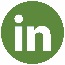 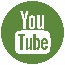 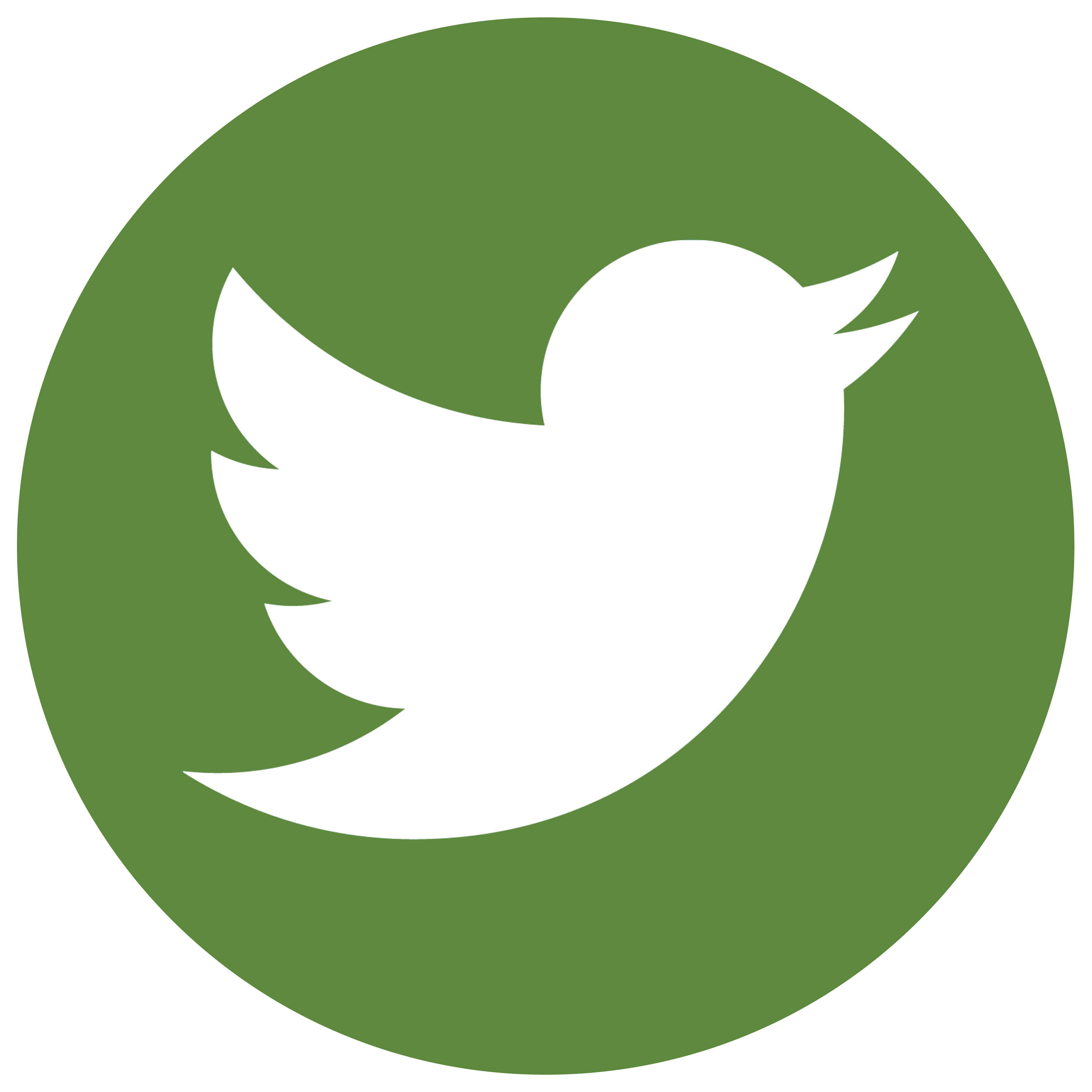 Camille DistainExternal Communications Manager, Bonfigliolicamille.distain@bonfiglioli.com PR/Feedback/Information (for UK & Scandinavia)Thomas HeroldChief Operating Officer, WERBEKOCH GmbHth@werbekoch.de